COLEGIO EMILIA RIQUELMEGUIA DE TRABAJOACTIVIDAD VIRTUAL SEMANA DEL 27 AL 30COLEGIO EMILIA RIQUELMEGUIA DE TRABAJOACTIVIDAD VIRTUAL SEMANA DEL 27 AL 30COLEGIO EMILIA RIQUELMEGUIA DE TRABAJOACTIVIDAD VIRTUAL SEMANA DEL 27 AL 30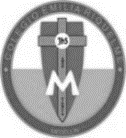 Asignatura: SocialesGrado:   4°Docente: Estefanía LondoñoDocente: Estefanía LondoñoLunes, 27 de abril del 2020   Agenda virtual: El bosque y la selva. (Clase virtual, 12:00m)                         Escritura de características.BOSQUE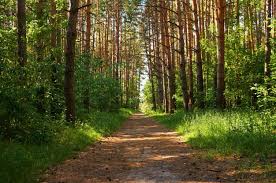 Los bosques son áreas con árboles agrupados de manera que sus hojas sombrean el suelo.Se pueden encontrar diferentes tipos de bosques y se clasifican por el tipo de árboles.Los bosques de árboles caducifolios tienen hojas verdes que cambian de color a naranja o amarillo en la caída.Los bosques de árboles perenne tienen hojas que permanecen verdes durante todo el año. Los bosques de árboles coníferas tienen árboles con conos y agujas en vez de hojas.SELVA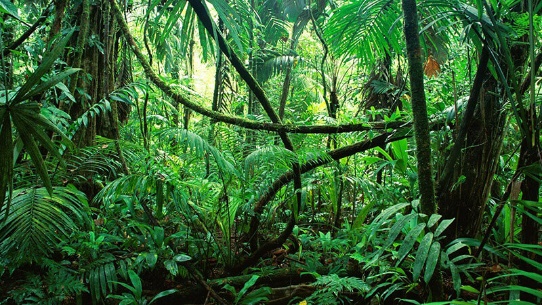 Una selva es un bosque donde un gran número de árboles altos y plantas crecen muy juntos. Es uno de los hábitats más ricos del planeta. Es un misterioso mundo donde los animales salvajes tratan de sobrevivir cada día.En la noche la selva oculta criaturas nunca vistas y extraños hongos.Martes, 28 de abril del 2020   Agenda virtual: Actividad de consulta.  Consulta y con la explicación de clase realiza un listado de los 10 animales que pertenecen a cada una de las regiones trabajadas en la clase anterior. Nota: Realizar en el cuaderno día a día escribiendo las agendas virtuales, ir tomándole fotico y enviarlo a mi correo.Lunes, 27 de abril del 2020   Agenda virtual: El bosque y la selva. (Clase virtual, 12:00m)                         Escritura de características.BOSQUELos bosques son áreas con árboles agrupados de manera que sus hojas sombrean el suelo.Se pueden encontrar diferentes tipos de bosques y se clasifican por el tipo de árboles.Los bosques de árboles caducifolios tienen hojas verdes que cambian de color a naranja o amarillo en la caída.Los bosques de árboles perenne tienen hojas que permanecen verdes durante todo el año. Los bosques de árboles coníferas tienen árboles con conos y agujas en vez de hojas.SELVAUna selva es un bosque donde un gran número de árboles altos y plantas crecen muy juntos. Es uno de los hábitats más ricos del planeta. Es un misterioso mundo donde los animales salvajes tratan de sobrevivir cada día.En la noche la selva oculta criaturas nunca vistas y extraños hongos.Martes, 28 de abril del 2020   Agenda virtual: Actividad de consulta.  Consulta y con la explicación de clase realiza un listado de los 10 animales que pertenecen a cada una de las regiones trabajadas en la clase anterior. Nota: Realizar en el cuaderno día a día escribiendo las agendas virtuales, ir tomándole fotico y enviarlo a mi correo.Lunes, 27 de abril del 2020   Agenda virtual: El bosque y la selva. (Clase virtual, 12:00m)                         Escritura de características.BOSQUELos bosques son áreas con árboles agrupados de manera que sus hojas sombrean el suelo.Se pueden encontrar diferentes tipos de bosques y se clasifican por el tipo de árboles.Los bosques de árboles caducifolios tienen hojas verdes que cambian de color a naranja o amarillo en la caída.Los bosques de árboles perenne tienen hojas que permanecen verdes durante todo el año. Los bosques de árboles coníferas tienen árboles con conos y agujas en vez de hojas.SELVAUna selva es un bosque donde un gran número de árboles altos y plantas crecen muy juntos. Es uno de los hábitats más ricos del planeta. Es un misterioso mundo donde los animales salvajes tratan de sobrevivir cada día.En la noche la selva oculta criaturas nunca vistas y extraños hongos.Martes, 28 de abril del 2020   Agenda virtual: Actividad de consulta.  Consulta y con la explicación de clase realiza un listado de los 10 animales que pertenecen a cada una de las regiones trabajadas en la clase anterior. Nota: Realizar en el cuaderno día a día escribiendo las agendas virtuales, ir tomándole fotico y enviarlo a mi correo.Lunes, 27 de abril del 2020   Agenda virtual: El bosque y la selva. (Clase virtual, 12:00m)                         Escritura de características.BOSQUELos bosques son áreas con árboles agrupados de manera que sus hojas sombrean el suelo.Se pueden encontrar diferentes tipos de bosques y se clasifican por el tipo de árboles.Los bosques de árboles caducifolios tienen hojas verdes que cambian de color a naranja o amarillo en la caída.Los bosques de árboles perenne tienen hojas que permanecen verdes durante todo el año. Los bosques de árboles coníferas tienen árboles con conos y agujas en vez de hojas.SELVAUna selva es un bosque donde un gran número de árboles altos y plantas crecen muy juntos. Es uno de los hábitats más ricos del planeta. Es un misterioso mundo donde los animales salvajes tratan de sobrevivir cada día.En la noche la selva oculta criaturas nunca vistas y extraños hongos.Martes, 28 de abril del 2020   Agenda virtual: Actividad de consulta.  Consulta y con la explicación de clase realiza un listado de los 10 animales que pertenecen a cada una de las regiones trabajadas en la clase anterior. Nota: Realizar en el cuaderno día a día escribiendo las agendas virtuales, ir tomándole fotico y enviarlo a mi correo.